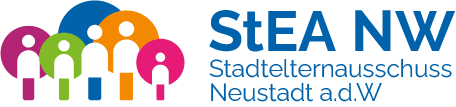 Einladung zur Onlineschulung„Kita mitgestalten“ Rechte und Möglichkeiten der Elternmitwirkung Für neue und alte Elternausschussmitglieder und natürlich alle interessierten Eltern und FachkräfteMit Fragen wie: Bei was muss der EA angehört werden?Wie kann Elternmitwirkung gut gelingen?Faktencheck zur KitanovelleWann:  			19. November 2021 um 20.00 UhrEinwahllink:		online auf www.stea-nw.deReferentin: 		Veronika Snider-Wenz (Schulungs- und Beratungsbeauftragte des LEA)
Wir freuen uns auf Ihre Teilnahme!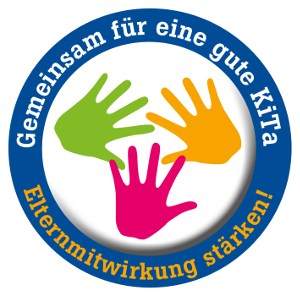                 Ihr StadtelternausschussDiese Veranstaltung ist Teil einer geplanten Schulungsreihe. Vorbereitende Informationen finden Sie in der Elternmitwirkungsbroschüre des LEA – unter https://www.lea-rlp.de/elternmitwirkungsbroschuere/ als pdf-Download.